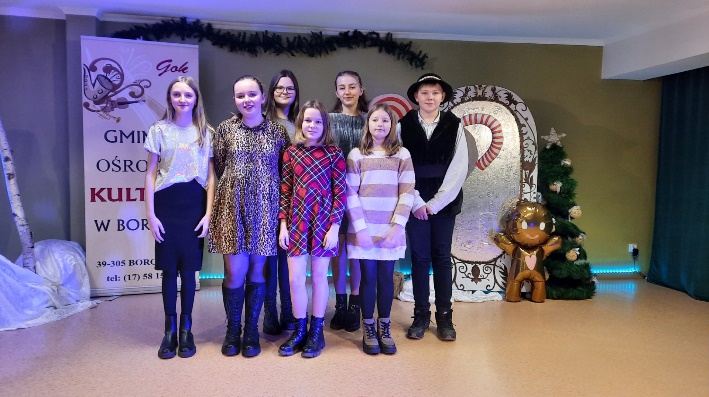 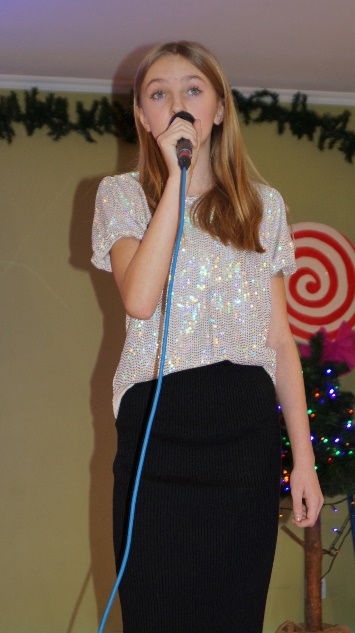                        https://cloud-9.edupage.org/cloud?z%3A4v3HY%2BAl6iqCAFUi5c5hqcnJndiWNlSEFUj4fUDeX5ZzMg%2FjcdBzNZ5tVnBdk3vl 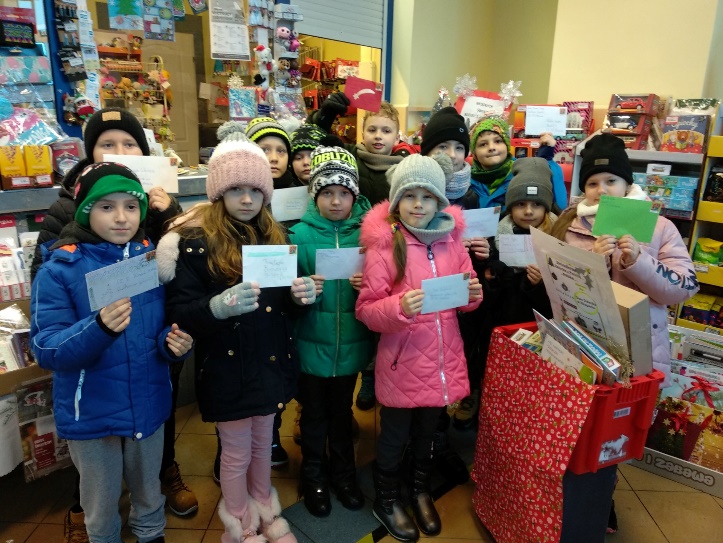 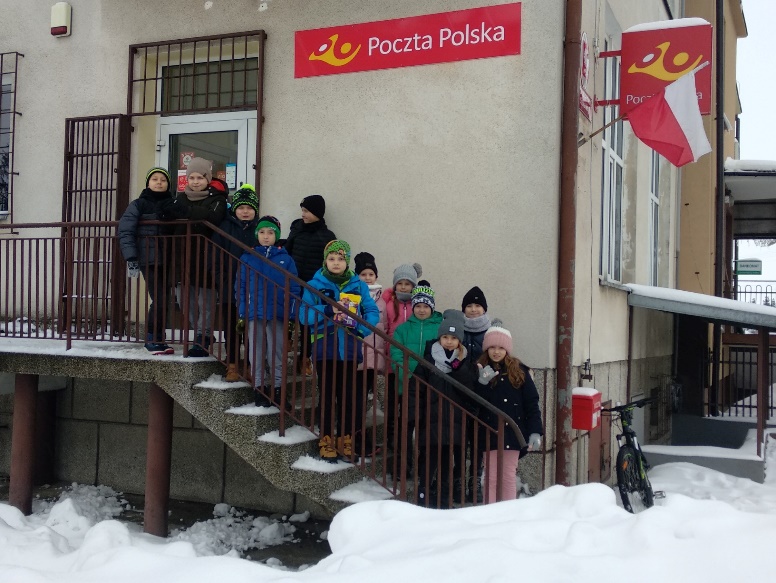                  https://cloud-b.edupage.org/cloud?z%3AJIXbc33PHzucslx38etYaGuIZ5CFU54EE4q16afWejzYDfJYZZEG4jgJ8%2B%2FK6EFJ 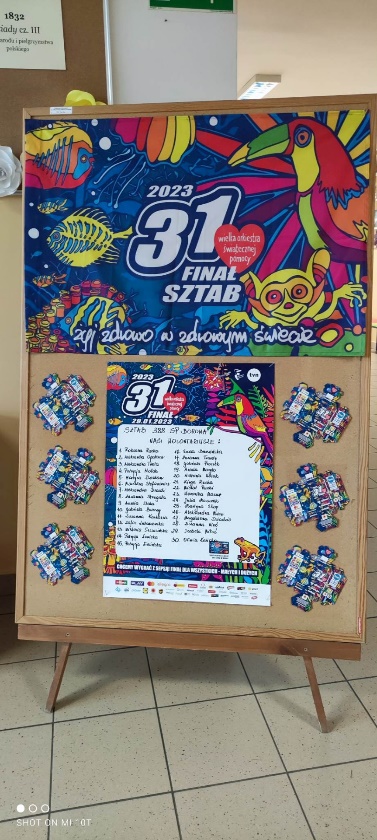 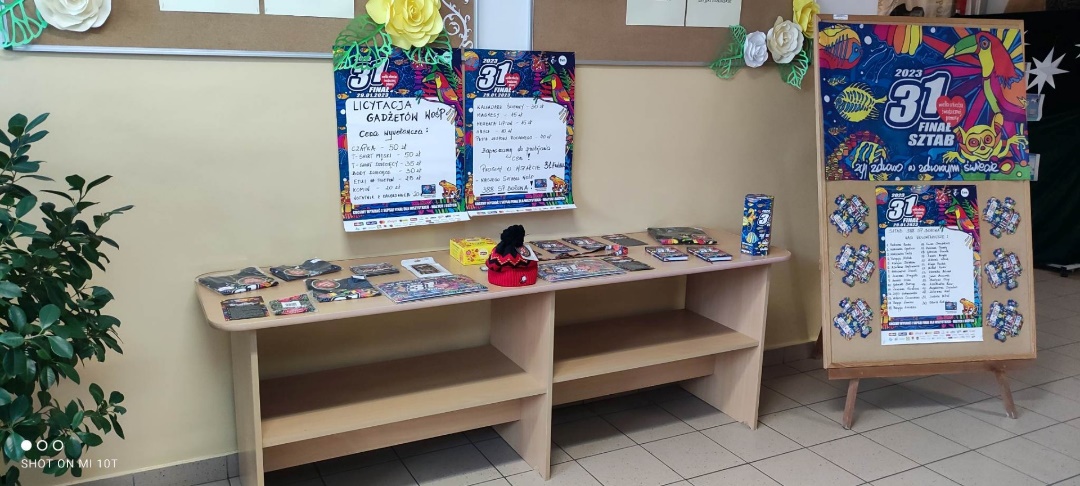                         https://spborowa.edupage.org/news/?eqa=bmV3c2FyY2hpdmVmPTIwMjMtMDE%3D#photos:album:1921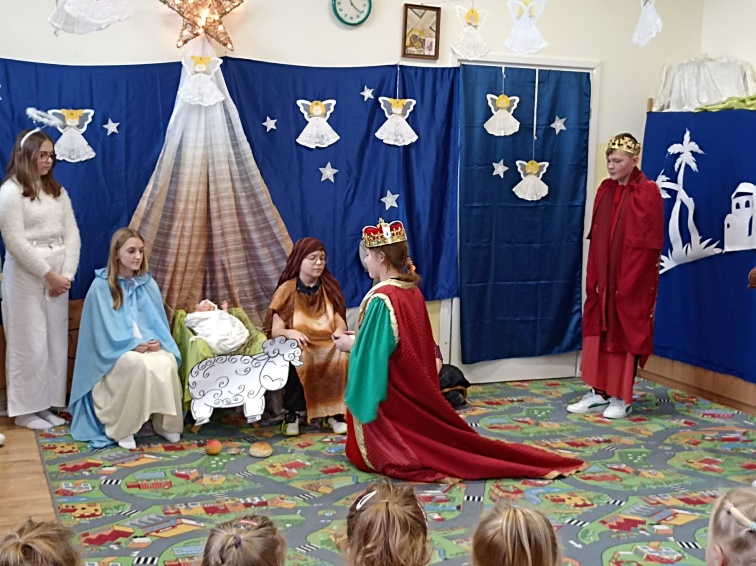 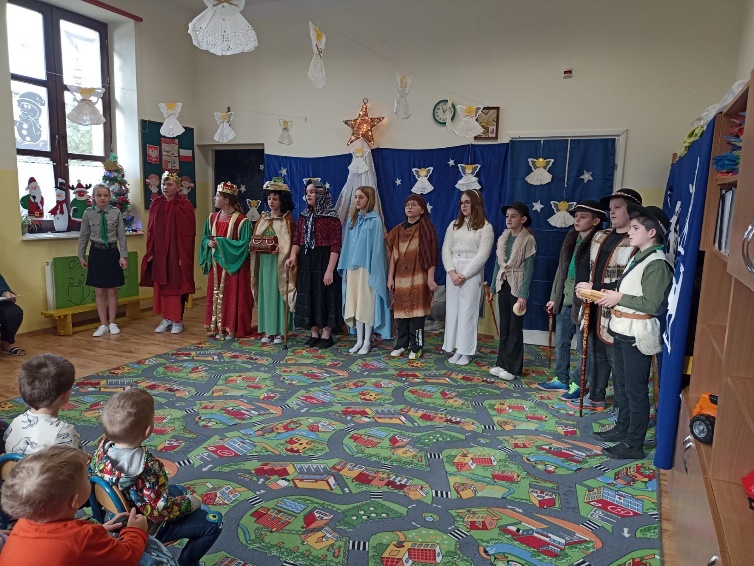                                         https://spborowa.edupage.org/news/?eqa=bmV3c2FyY2hpdmVmPTIwMjMtMDE%3D#photos:album:1922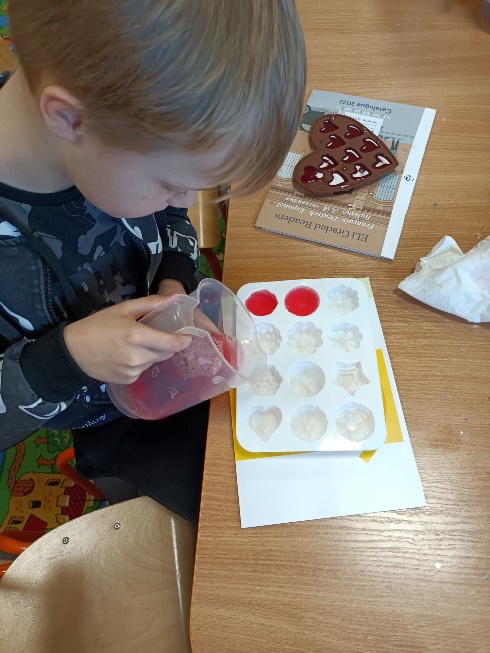 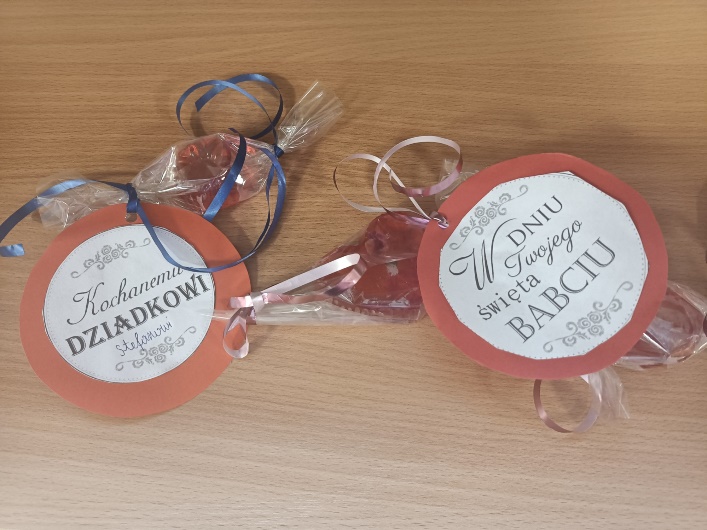                                     https://spborowa.edupage.org/a/swietlica?eqa=dGV4dD10ZXh0L3RleHQzNyZzdWJwYWdlPTg%3D 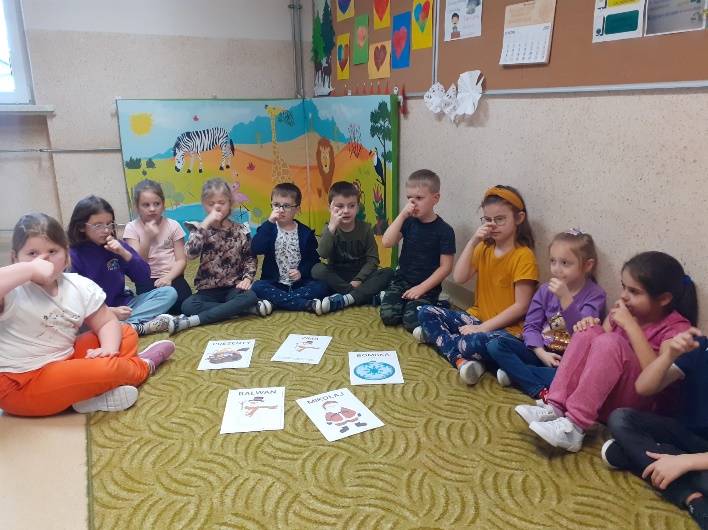 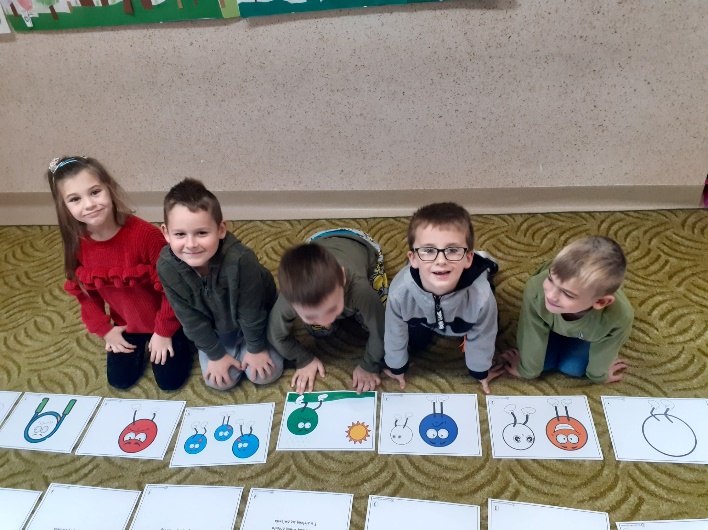                                      https://spborowa.edupage.org/a/swietlica?eqa=dGV4dD10ZXh0L3RleHQzNyZzdWJwYWdlPTc%3D 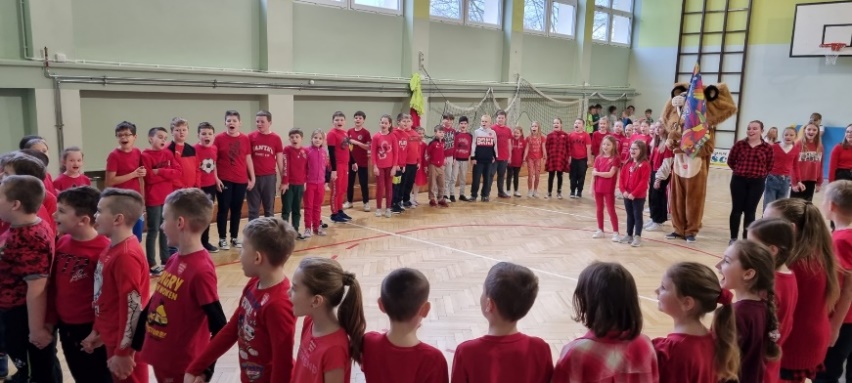 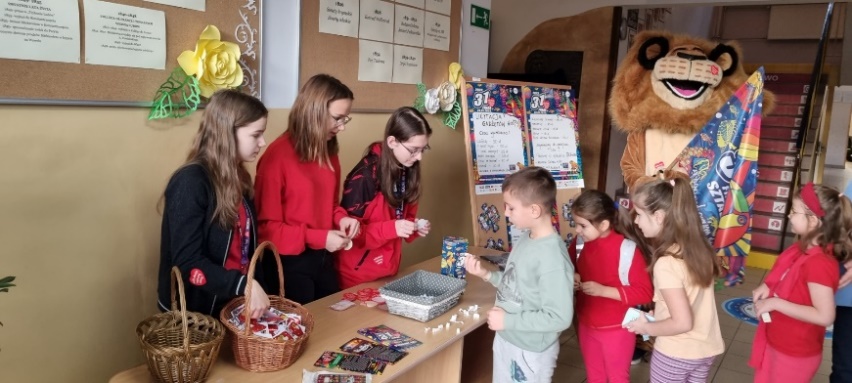                          https://spborowa.edupage.org/news/?eqa=bmV3c2FyY2hpdmVmPTIwMjMtMDE%3D#photos:album:1925 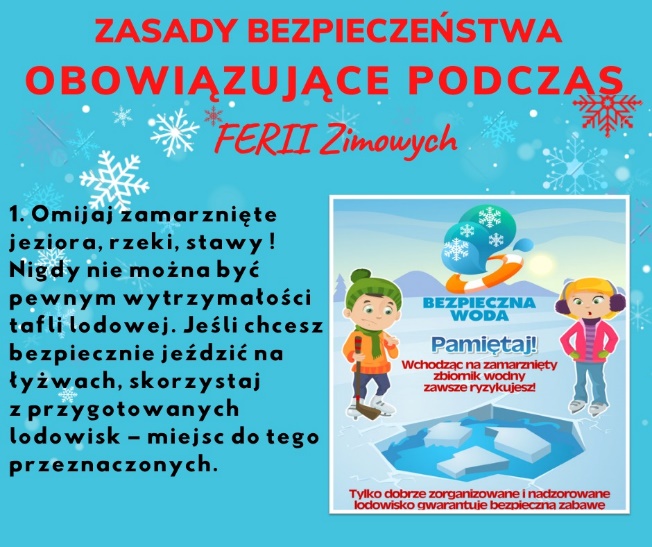 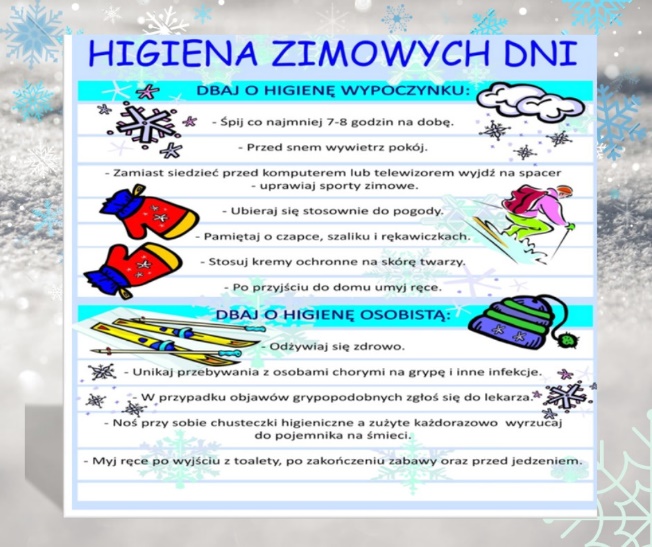                                  https://spborowa.edupage.org/news/?eqa=bmV3c2FyY2hpdmVmPTIwMjMtMDE%3D#photos:album:1924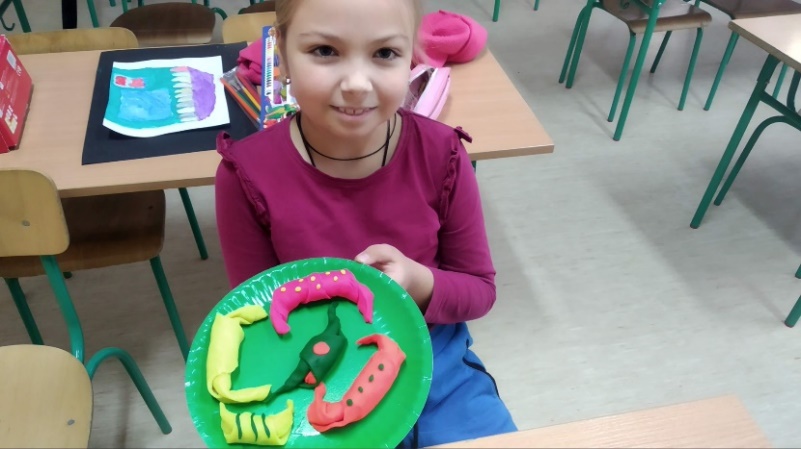 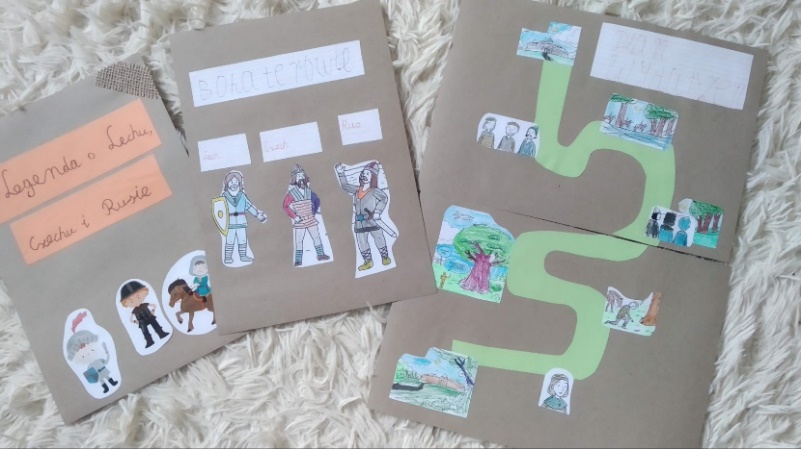                         https://spborowa.edupage.org/news/?eqa=bmV3c2FyY2hpdmVmPTIwMjMtMDE%3D#photos:album:1929 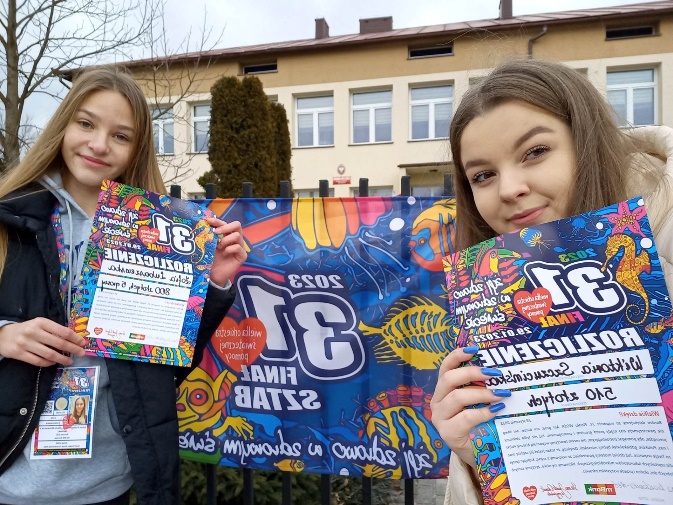 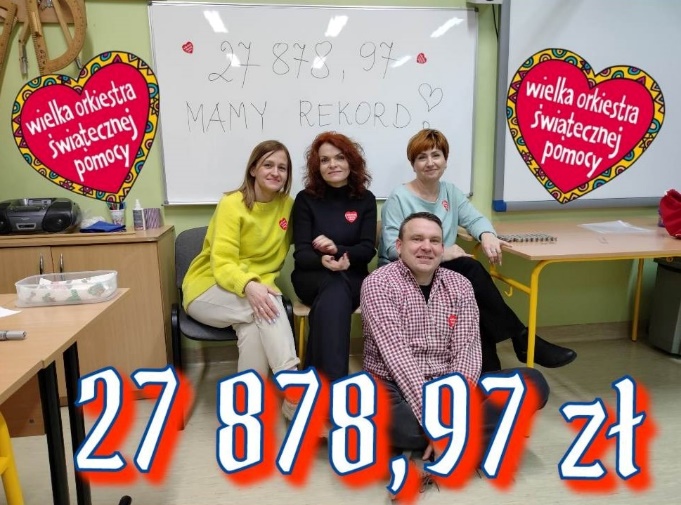                                       https://spborowa.edupage.org/news/?eqa=bmV3c2FyY2hpdmVmPTIwMjMtMDE%3D#photos:album:1930 III Gminny konkurs kolęd, pastorałek i świątecznych piosenek „Zaśpiewam Jezuskowi najpiękniej jak potrafię”DZIECI LISTY PISZĄGRAMY RAZEM I... LICYTUJEMYJASEŁKA W PRZEDSZKOLUHarcerze wystąpili w przedstawieniu jasełkowym. Jasełka były podsumowaniem akcji „Sianko dobroci”, która była prowadzona w szkole i w przedszkolu.DZIEŃ BABCI I DZIADKA W ŚWIETLICY SZKOLNEJZ okazji Dnia Babci i Dziadka grupa uczniów w naszej świetlicy brała udział w warsztatach mydlarskich. Uczniowie ze świetlicy biorą udział                                                                                                                                                                                    w Interdyscyplinarnym Projekcie Edukacyjnym                                                                                                                                            „ Migowy dla dzieci” GRAMY Z WOŚPW ostatnim dniu szkoły przed feriami już po raz kolejny dołączyliśmy drużyny Wielkiej Orkiestry Świątecznej PomocyBEZPIECZNE FERIE Międzynarodowy Projekt Edukacyjny „Szlakiem polskich legend”Polskie legendy to nie tylko źródło wiedzy o historii i kulturze, ale także skarbnica mądrości i uniwersalnych prawd.Nasz Sztab WOŚP z kolejnym rekordem!